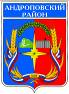 ПроектП О С Т А Н О В Л Е Н И ЕАДМИНИСТРАЦИИ АНДРОПОВСКОГО МУНИЦИПАЛЬНОГО РАЙОНАСТАВРОПОЛЬСКОГО КРАЯ                       .                     с. Курсавка                                                     № О плате за содержание детей в дошкольных образовательных учреждениях Андроповского муниципального района Ставропольского краяВ целях приведения родительской платы в соответствие с реальными затратами дошкольных учреждений за присмотр и уход детей, обеспечения соответствия родительской платы качеству и количеству предоставляемых дошкольными учреждениями  образовательных и социальных услуг, улучшения питания детей в дошкольных учреждениях  в соответствии с нормами питания, утвержденными постановлением Главного государственного санитарного врача Российской Федерации от 15 мая . № 26 «О введении в действие санитарно - эпидемиологических правил и нормативов САНПИН 2.4.1.3049-13», организации компенсационных выплат по родительской плате в соответствии с Федеральным  законом Российской Федерации от 29 декабря . № 273-ФЗ «Об образовании в Российской Федерации» ст.65, администрация Андроповского муниципального районаПОСТАНОВЛЯЕТ:1. Установить ставки родительской платы, взимаемой с родителей (законных представителей) за присмотр и уход детей в дошкольных образовательных учреждениях Андроповского муниципального района, согласно приложению 1.2. Утвердить Положение о порядке установления и взимания платы за присмотр и уход детей в дошкольных образовательных учреждениях Андроповского муниципального района Ставропольского края согласно приложению 23. За присмотр и уход за детьми- инвалидами, детьми – сиротами и детьми, оставшимися без попечения родителей, а также за детьми с туберкулезной интоксикацией, обучающимися в муниципальных образовательных учреждениях, реализующих образовательную программу дошкольного образования, родительская плата не взимается.4. Признать утратившим силу постановления  главы администрации Андроповского муниципального района Ставропольского края от 17 января . № 5, от 04 февраля 2013 № 45.5. Контроль за выполнением настоящего постановления возложить на заместителя главы администрации Андроповского муниципального района Ставропольского края Фролову Л.Н.6. Настоящее постановление вступает в силу со дня его подписания.7. Настоящее постановление вступает в силу с  1 января   2014 года.Глава администрации Андроповскогомуниципального районаСтавропольского края                                                                    Н.А.Бобрышева________________________________________________________________Проект постановления вносит заместитель главы администрации Андроповского муниципального района Ставропольского края                                                                                                              Л.Н. ФроловаПроект визируют:Первый заместитель главы администрации Андроповского муниципального районаСтавропольского края                                                                       А.И. КремнойЗаместитель главы администрации- руководитель управления сельского хозяйства и охраны окружающей среды администрации Андроповского муниципального районаСтавропольского края                                                                       В.Г. БандилетУправляющий делами администрации Андроповского муниципального районаСтавропольского края                                                                          Л.М.ЛободаРуководитель отдела по организационным и общим вопросам администрации Андроповского муниципального районаСтавропольского края                                                                       Е.В. КозьмоваРуководитель отдела правого и кадрового обеспечения администрации Андроповского муниципального района Ставропольского края                                                                     Т.Н.ЩербаковаРуководитель финансового управления администрации Андроповского муниципального района Ставропольского края                                                               Н.Р.ЗаднепровскаяПроект постановления подготовлен отделом образования администрации Андроповского муниципального района Ставропольского края                                                                                                                 Н.И. ЛютаяПРИЛОЖЕНИЕ 1к постановлению главы администрации Андроповского муниципального районаСтавропольского краяотСТАВКИплаты, взимаемой с родителей за присмотр и уход детей в дошкольных образовательных учреждениях Андроповского муниципального района Ставропольского края (с режимом работы 10,5 часов)ПРИЛОЖЕНИЕ 2к постановлению главы администрации Андроповского муниципального районаСтавропольского краяотПОЛОЖЕНИЕо порядке установления и взимания платы за присмотр и уход детей в дошкольных образовательных учреждениях Андроповского района Ставропольского края1. Общие положения1.1. Настоящее Положение определяет порядок регулирования деятельности по установлению и взиманию с родителей или иных законных представителей (далее - родители) ежемесячной платы за присмотр и уход детей (далее – родительская плата) в дошкольных образовательных учреждениях Андроповского района Ставропольского края, осуществляющих образовательную деятельность по реализации образовательных программ дошкольного образования (далее – дошкольные учреждения), и предназначено для:приведения родительской платы в соответствие с реальными затратами дошкольных учреждений за присмотр и уход;обеспечения соответствия родительской платы качеству и количеству предоставляемых дошкольными учреждениями образовательных и социальных услуг;улучшения питания детей в дошкольных учреждениях в соответствии с нормами питания, утвержденными постановлением Главного государственного санитарного врача Российской Федерации от 15 мая . № 26 «О введении в действие санитарно-эпидемиологических правил и нормативов САНПИН 2.4.1.3049-13»;организации компенсационных выплат по родительской плате.1.2. Настоящее Положение разработано в соответствии с   Федеральным законом Российской Федерации от 29 декабря . № 273-ФЗ «Об образовании в Российской Федерации» ст.65,  Федеральным законом от 06 октября . № 131-ФЗ «Об общих принципах организации местного самоуправления в Российской Федерации», Федеральным законом от 24 июля . № 124-ФЗ «Об основных гарантиях прав ребенка в Российской Федерации», постановлением Правительства Российской Федерации от 30 декабря . № 849 «О перечне затрат, учитываемых при установлении родительской платы за содержание ребенка в государственных и муниципальных образовательных учреждениях, реализующих основную общеобразовательную программу дошкольного образования», Законом Ставропольского края от 11 августа 1998 г. № 21-кз «Об образовании», распоряжением Правительства Ставропольского края от 22 июня 2005 г. № 299-п «О перспективах развития дошкольного образования в Ставропольском крае», Инструкцией по бюджетному учету, утвержденной приказом министерства финансов Российской Федерации от 10 февраля 2006 г. № 25-н.1.3. Уполномоченным органом по установлению ставок родительской платы является администрация Андроповского муниципального района Ставропольского края.Уполномоченным органом, ответственным за ведение учета и отчетности по родительской плате за присмотр и уход детей в дошкольных учреждениях, начисление и выплату компенсаций части родительской платы, является Муниципальное бюджетное учреждение « Учетный центр Андроповского муниципального района Ставропольского края»,  (далее – учетный центр).2. Порядок установления ставок родительской платы2.1. Ставки родительской платы на очередной год, включая родительскую плату для граждан, имеющих право на льготы по оплате за присмотр и уход детей в дошкольных учреждениях, утверждаются постановлением  администрации Андроповского муниципального района Ставропольского края по представлению отдела образования администрации Андроповского муниципального района Ставропольского края (далее – отдел образования), согласованному с финансовым управлением администрации Андроповского муниципального района Ставропольского края (далее – финансовое управление).2.2. Расчет ставок родительской платы за присмотр и уход в дошкольных учреждениях осуществляется в соответствии с законодательством Российской Федерации, исходя из общих затрат содержания детей в дошкольном учреждении с учетом режима работы учреждения.В перечень затрат, учитываемых при установлении ставок родительской платы, включаются расходы на:оплату труда и начисление, за исключением оплаты труда педагогических работников, осуществляющих реализацию образовательной программы дошкольного образования;приобретение услуг (услуги связи, транспортные услуги, коммунальные услуги);прочие услуги;прочие расходы;увеличение стоимости основных средств;увеличение стоимости материальных запасов, необходимых для ухода и присмотра ребенка в дошкольных учреждениях, реализующих программы дошкольного образования.2.3. Основанием для расчета ставки родительской платы является средняя стоимость за присмотр и уход одного ребенка в месяц в дошкольном учреждении, сложившаяся на момент установления родительской платы.2.4. Индексация ставок родительской платы в связи с ростом цен на товары и услуги может производиться не более одного раза в год.2.5. Присмотр и уход за детьми – инвалидами, детьми - сиротами и детьми, оставшимися без попечения родителей, а также за детьми с туберкулезной интоксикацией, обучающимися в государственных и муниципальных образовательных учреждениях, реализующих образовательную программу дошкольного образования родительская плата не взимается.Родительская плата для граждан, имеющих право на льготы по оплате за присмотр и уход детей в дошкольных учреждениях, устанавливается приказом руководителя отдела образования на основании перечня документов согласно приложению 1 к настоящему Положению.Расходы на возмещение дошкольным учреждениям затрат на снижение размера родительской платы категориям граждан, имеющим право на льготы, предусматриваются при формировании бюджета Андроповского муниципального района на очередной финансовый год в сметах доходов и расходов дошкольных учреждений.3. Порядок начисления и взимания родительской платы3.1. Родительская плата начисляется с момента подписания договора между дошкольным учреждением и родителями до окончания срока действия настоящего договора.3.2. Начисление родительской платы за присмотр и уход ребенка в дошкольном учреждении производится  учетным центром на основании предоставляемого дошкольным учреждением табеля учета посещаемости детей (код по ОКУД 0504608) за истекший месяц.Табель учета посещаемости детей заполняется в 2-х экземплярах отдельно по каждой группе, подписывается воспитателем и руководителем дошкольного учреждения. Один экземпляр табеля в последний день месяца сдается по реестру сдачи документов (код по ОКУД 0504053) (далее – реестр) руководителем дошкольного учреждения или уполномоченным им лицом в сектор нефинансовых активов учетного центра. Второй экземпляр табеля с приложением документов, подтверждающих обоснованность непосещения дошкольного учреждения ребенком, остается в учреждении для ведения накопительного учета.3.3. Работник сектора учета нефинансовых активов учетного центра передает ксерокопию табеля учета посещаемости детей в сектор учета доходов, работники которого производят начисление родительской платы в соответствии с настоящим Положением и, не позднее 5-го числа месяца, следующего за отчетным, передают по реестру руководителю дошкольного учреждения или уполномоченному им лицу один экземпляр ведомости начисления родительской платы для выписки квитанций на внесение родительской платы и ведения накопительного учета, второй экземпляр ведомости находится в секторе учета доходов управления учета и контроля для учета поступлений доходов.3.4. Родительская плата не начисляется в случае:болезни ребенка, карантина при наличии медицинского документа;отпуска родителей сроком до 75 дней в год при наличии заявления родителей;прохождения санаторно-курортного лечения при наличии соответствующего документа;приостановления работы учреждения на основании предписания органов, осуществляющих надзорные функции, в связи с ремонтными работами (по приказу руководителя отдела образования, руководителя дошкольного учреждения).3.5. Снижение размера начисленной родительской платы гражданам, имеющим право на льготы по оплате за присмотр и уход детей в дошкольных учреждениях, производится в соответствии с предоставленным учетному центру  приказом руководителя отдела образования.Основанием для приказа является протокол комиссии созданной из числа работников отдела образования и представителей дошкольных учреждений по установлению льгот категориям граждан, имеющих на это право в соответствии с настоящим Положением.Заявления гражданина на получение льгот по родительской плате с приложением подтверждающих документов направляются руководителем дошкольного учреждения или уполномоченным им лицом председателю комиссии по предоставлению льгот. Комиссия рассматривает поступившие документы, делает заключение и готовит проект приказа на установление льгот по родительской плате в разрезе каждого дошкольного учреждения.Право на предоставление льготы наступает с начала месяца, следующего за месяцем, в котором поступило заявление о предоставление льготы.Заявитель обязан подтвердить свое право на получение льготы в установленный период и известить руководителя дошкольного учреждения в случае изменения своего материального положения.По состоянию на 1 января и 1 июля финансового года отдел образования предоставляет учетному центру для сверки список граждан, получающих льготу по оплате за присмотр и уход в дошкольных учреждения. Взимание родительской платы осуществляется на основании квитанций, которые в срок до 5-го числа следующего за отчетным месяцем заполняются уполномоченным лицом дошкольного учреждения и передаются родителям для оплаты.Оплата за присмотр и уход ребенка в дошкольном учреждении за истекший месяц производится родителями в срок до 15-го числа следующего за отчетным месяцем, в том числе:через кредитные учреждения с зачислением на лицевые счета дошкольного учреждения - по извещению-квитанции № ПД-4 (код по ОКУД 0308004);лицу, уполномоченному руководителем дошкольного учреждения, с которым заключается договор о материальной ответственности (далее – материально ответственное лицо) – по квитанции формы строгой отчетности № 10 (код по ОКУД 0504510).Бланки строгой отчетности выдаются материально ответственному лицу дошкольного учреждения в установленном порядке в секторе расчетов по наличным средствам учетного центра.При взимании родительской платы по квитанциям формы № 10 материально ответственное лицо дошкольного учреждения 15-го числа месяца, следующего за отчетным, вносит родительскую плату в кассу учетного центра для дальнейшего зачисления на лицевой счет соответствующей дошкольной организации - по реестру с приложением квитанций об оплате. Одновременно должны быть возвращены в сектор учета доходов учетного центра квитанции, не врученные родителям в срок до 15 числа.Расходование средств родительской платы без предварительной сдачи на лицевой счет учреждения запрещается.3.7. В случае неуплаты в течение двух недель после указанного в пункте 3.6 срока, дошкольное учреждение вправе отказать в приеме ребенка в дошкольное учреждение до полного погашения задолженности, предупредив об этом родителей в письменной форме.При непогашении задолженности после письменного предупреждения родителей о ее погашении, дошкольное учреждение вправе взыскать ее в судебном порядке.4. Порядок начисления и выплаты компенсации части родительской платы4.1. Ежемесячная компенсация части родительской платы за присмотр и уход ребенка в дошкольном учреждении (в размере 20 процентов от внесенной родительской платы за одного ребенка в семье, 50 процентов от родительской платы за второго ребенка и 70 процентов на третьего и последующих детей) назначается в соответствии с порядком, установленным Федеральным законом Российской Федерации  « Об образовании в Российской Федерации» от 29 декабря 2012 года № 273- ФЗ часть 2 статья 65 и методическими рекомендациями по реализации указанного закона, утвержденными приказом министерства образования Ставропольского края от 11 июня 2013 г. № 07-36/5624.4.2. Начисление компенсации осуществляется по реестру на выплату компенсаций на основании приказа руководителя соответствующего дошкольного учреждения, который передается в сектор учета доходов учетный центр не позднее 15 числа месяца, следующего за отчетным, по форме согласно приложению 2 к настоящему Положению.Компенсации начисляются с учетом размера фактически начисленной и оплаченной родительской платы. При наличии задолженности по оплате за присмотр и уход ребенка в дошкольном учреждении компенсация не начисляется.4.3. Компенсация выплачивается ежемесячно в срок до 20-го числа месяца, следующего за отчетным, путем перечисления средств на банковские счета родителей по реквизитам, указанным в заявлении о предоставлении компенсации.Компенсационные выплаты за декабрь текущего года перечисляются до 25 декабря.5. Организация учета и контроля5.1. Учет поступления, расходования и налогообложения средств родительской платы за присмотр и уход детей в дошкольном учреждении, компенсации части родительской платы осуществляется управлением учета и контроля.При этом ответственность, установленную законодательством за достоверность учета и отчетности, своевременность компенсационных выплат несут руководители дошкольных учреждений и учетный центр в рамках компетенции, определенной в соответствии с заключенными договорами о бухгалтерском обслуживании дошкольных учреждений.5.2. Ответственность за достоверность сведений, предоставляемых для получения льготы по оплате за присмотр и уход детей в дошкольных учреждениях, несет в установленном порядке заявитель и комиссия по предоставлению льгот.5.3. Контроль за своевременным поступлением родительской платы возлагается на руководителей дошкольных учреждений.5.4. Контроль за исполнением настоящего Положения осуществляется в пределах установленных полномочий отделом образования и финансовым управлением администрации Андроповского муниципального района Ставропольского края.Заместитель главы администрации Андроповского муниципального района Ставропольского края                                                                        Л.Н. ФроловаПРИЛОЖЕНИЕ 1к Положению о порядке установления и взимания платы за присмотр и уход детей в дошкольных образовательных учреждениях Андроповского муниципального районаСтавропольского краяПЕРЕЧЕНЬдокументов, необходимых для подтверждения права граждан на получение льгот по оплате за присмотр и уход детей в дошкольных образовательных  учреждениях Андроповского муниципального района Ставропольского краяПРИЛОЖЕНИЕ 2к Положению о порядке установления и взимания платы за присмотр и уход детей в дошкольных образовательных учреждениях Андроповского муниципального районаСтавропольского края(наименование учреждения)ПРИКАЗо выплате ежемесячной компенсации части родительской платы за присмотр и уход  ребенка в дошкольном  образовательном учрежденииНа основании Федерального  закона Российской Федерации  « Об образовании в Российской Федерации» от 29 декабря 2012 года № 273- ФЗ часть 2 статья 65 п.5 и методических рекомендациях министерства образования Ставропольского края «Об установлении родительской платы за присмотр и уход и компенсации части родительской платы за присмотр и уход ребенка в государственных и муниципальных образовательных учреждениях Ставропольского края, реализующих образовательную программу дошкольного образования», приказываю выплатить компенсацию части родительской платы за присмотр и уход ребенка в дошкольном образовательном  учреждении за _________________ 200__ г. следующим гражданам:Заместитель главы администрации Андроповского муниципального района Ставропольского края                                                                        Л.Н. Фролова№ п.п.Наименованиедошкольного образовательного учрежденияхСтавка платы в месяц, (рубли)1.МКДОУ детский сад № 1 «Журавушка»9002.МБДОУ детский сад № 2 «Ёлочка»9203.МБДОУ детский сад № 3 « Аленушка»9204.МКДОУ детский сад № 4 «Вишенка»9005.МКДОУ детский сад № 5 «Белочка»9006.МКДОУ детский сад № 6 «Капелька»9007.МКДОУ детский сад № 7 «Светлячок»9008.МКДОУ детский сад № 8 «Сказка»9009.МКДОУ детский сад № 9 «Красная шапочка»90010.МКДОУ детский сад № 10 «Чебурашка»90011.МКДОУ детский сад № 11 «Рябинушка»90012.МКДОУ детский сад № 13 «Колокольчик»90013.МКДОУ детский сад № 15 «Топтыжка»90014.МКДОУ детский сад № 17 «Солнышко»90015.МБДОУ детский сад № 19 «Золотая рыбка»92016.МКДОУ детский сад № 21 «Дюймовочка»90017.МКДОУ детский сад № 22 «Родничок»900№ п.п.Наименование льготной категорииПеречень документов1.Дети - сироты и дети, оставшиеся без попечения родителейзаявление опекуна;справка о постановке на учет в отделе опеки и попечительства администрации муниципального района3.Дети - инвалидызаявление одного из родителей (законных представителей);справка об установлении инвалидности ребенка4.Дети- с туберкулезной интоксикациейЗаявление одного из родителей(законных представителей)  Номер документаДата составления№ п\пФамилия, имя отчествоФамилия, имя отчествоРеквизиты для зачисления компенсацииРеквизиты для зачисления компенсацииРеквизиты для зачисления компенсацииРеквизиты для зачисления компенсацииРеквизиты для зачисления компенсации№ п\пФамилия, имя отчествоФамилия, имя отчествонаименование банканаименование банканаименование банканаименование банканомер банковского счетаЗаведующийЗаведующий(наименование учреждения)(наименование учреждения)(личная подпись)(расшифровка подписи)